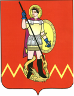               СОВЕТ  ДЕПУТАТОВ  НИКОЛЬСКОГО  СЕЛЬСКОГО ПОСЕЛЕНИЯ         МЕЖЕВСКОГО МУНИЦИПАЛЬНОГО РАЙОНА КОСТРОМСКОЙ ОБЛАСТИ                                                                3 созыва                                                               РЕШЕНИЕ от  30.01. 2019 г                                       № 3 а«Об утверждении Реестра муниципального имуществанаходящегося в муниципальной собственности Никольского сельского поселенияМежевского муниципального районаКостромской области»           В соответствии с Федеральным законом от 06.10.2003г. № 131 – ФЗ «Об общих принципах организации местного самоуправления в Российской Федерации; п 6 ст. 29  Устава муниципального образования Никольское сельское поселение                                              Совет депутатов решил:  Утвердить Реестр муниципального имущества, находящегося в муниципальной собственности Никольского сельского поселения Межевского муниципального района Костромской области по состоянию на 01 января 2019 г.Поручить бухгалтерии администрации Никольского сельского поселения вносить изменения в Реестр муниципального имущества и имущества казны Никольского сельского поселения Межевского муниципального района по мере поступления имущества в собственность Никольского сельского поселения, прекращения права собственности Никольского сельского поселения на объекты муниципального имущества, передаче муниципального имущества в оперативное управление и изъятия муниципального имущества из оперативного управления.Контроль за исполнением данного решения возложить на главу администрации Никольского сельского поселения Ремову Лидию АлександровнуРешение № 12 от 30.01.2018 г«Об утверждении Реестра муниципального имущества находящегося в муниципальной собственности Никольского сельского поселения Межевского муниципального района Костромской области» считать утратившим силу.Настоящее решение вступает в силу со дня  его опубликования в информационном бюллетене «Сельский вестник»  и подлежит размещению на официальном сайте администрации Никольского сельского поселения.Председатель Совета  депутатовГлава Никольского сельского поселения                                Л.А. Ремова  РЕЕСТР МУНИЦИПАЛЬНОГО ИМУЩЕСТВА АДМИНИСТРАЦИИ НИКОЛЬСКОГО  СЕЛЬСКОГО                                                                                                                                                                              ПОСЕЛЕНИЯ МЕЖЕВСКОГО МУНИЦИПАЛЬНОГО РАЙОНАРЕЕСТР МУНИЦИПАЛЬНОГО ИМУЩЕСТВА АДМИНИСТРАЦИИ НИКОЛЬСКОГО  СЕЛЬСКОГО                                                                                                                                                                              ПОСЕЛЕНИЯ МЕЖЕВСКОГО МУНИЦИПАЛЬНОГО РАЙОНАРЕЕСТР МУНИЦИПАЛЬНОГО ИМУЩЕСТВА АДМИНИСТРАЦИИ НИКОЛЬСКОГО  СЕЛЬСКОГО                                                                                                                                                                              ПОСЕЛЕНИЯ МЕЖЕВСКОГО МУНИЦИПАЛЬНОГО РАЙОНАРЕЕСТР МУНИЦИПАЛЬНОГО ИМУЩЕСТВА АДМИНИСТРАЦИИ НИКОЛЬСКОГО  СЕЛЬСКОГО                                                                                                                                                                              ПОСЕЛЕНИЯ МЕЖЕВСКОГО МУНИЦИПАЛЬНОГО РАЙОНАРЕЕСТР МУНИЦИПАЛЬНОГО ИМУЩЕСТВА АДМИНИСТРАЦИИ НИКОЛЬСКОГО  СЕЛЬСКОГО                                                                                                                                                                              ПОСЕЛЕНИЯ МЕЖЕВСКОГО МУНИЦИПАЛЬНОГО РАЙОНАРЕЕСТР МУНИЦИПАЛЬНОГО ИМУЩЕСТВА АДМИНИСТРАЦИИ НИКОЛЬСКОГО  СЕЛЬСКОГО                                                                                                                                                                              ПОСЕЛЕНИЯ МЕЖЕВСКОГО МУНИЦИПАЛЬНОГО РАЙОНАРЕЕСТР МУНИЦИПАЛЬНОГО ИМУЩЕСТВА АДМИНИСТРАЦИИ НИКОЛЬСКОГО  СЕЛЬСКОГО                                                                                                                                                                              ПОСЕЛЕНИЯ МЕЖЕВСКОГО МУНИЦИПАЛЬНОГО РАЙОНАРЕЕСТР МУНИЦИПАЛЬНОГО ИМУЩЕСТВА АДМИНИСТРАЦИИ НИКОЛЬСКОГО  СЕЛЬСКОГО                                                                                                                                                                              ПОСЕЛЕНИЯ МЕЖЕВСКОГО МУНИЦИПАЛЬНОГО РАЙОНАРЕЕСТР МУНИЦИПАЛЬНОГО ИМУЩЕСТВА АДМИНИСТРАЦИИ НИКОЛЬСКОГО  СЕЛЬСКОГО                                                                                                                                                                              ПОСЕЛЕНИЯ МЕЖЕВСКОГО МУНИЦИПАЛЬНОГО РАЙОНАРЕЕСТР МУНИЦИПАЛЬНОГО ИМУЩЕСТВА АДМИНИСТРАЦИИ НИКОЛЬСКОГО  СЕЛЬСКОГО                                                                                                                                                                              ПОСЕЛЕНИЯ МЕЖЕВСКОГО МУНИЦИПАЛЬНОГО РАЙОНАРЕЕСТР МУНИЦИПАЛЬНОГО ИМУЩЕСТВА АДМИНИСТРАЦИИ НИКОЛЬСКОГО  СЕЛЬСКОГО                                                                                                                                                                              ПОСЕЛЕНИЯ МЕЖЕВСКОГО МУНИЦИПАЛЬНОГО РАЙОНАРЕЕСТР МУНИЦИПАЛЬНОГО ИМУЩЕСТВА АДМИНИСТРАЦИИ НИКОЛЬСКОГО  СЕЛЬСКОГО                                                                                                                                                                              ПОСЕЛЕНИЯ МЕЖЕВСКОГО МУНИЦИПАЛЬНОГО РАЙОНАРЕЕСТР МУНИЦИПАЛЬНОГО ИМУЩЕСТВА АДМИНИСТРАЦИИ НИКОЛЬСКОГО  СЕЛЬСКОГО                                                                                                                                                                              ПОСЕЛЕНИЯ МЕЖЕВСКОГО МУНИЦИПАЛЬНОГО РАЙОНАРЕЕСТР МУНИЦИПАЛЬНОГО ИМУЩЕСТВА АДМИНИСТРАЦИИ НИКОЛЬСКОГО  СЕЛЬСКОГО                                                                                                                                                                              ПОСЕЛЕНИЯ МЕЖЕВСКОГО МУНИЦИПАЛЬНОГО РАЙОНАРЕЕСТР МУНИЦИПАЛЬНОГО ИМУЩЕСТВА АДМИНИСТРАЦИИ НИКОЛЬСКОГО  СЕЛЬСКОГО                                                                                                                                                                              ПОСЕЛЕНИЯ МЕЖЕВСКОГО МУНИЦИПАЛЬНОГО РАЙОНАРЕЕСТР МУНИЦИПАЛЬНОГО ИМУЩЕСТВА АДМИНИСТРАЦИИ НИКОЛЬСКОГО  СЕЛЬСКОГО                                                                                                                                                                              ПОСЕЛЕНИЯ МЕЖЕВСКОГО МУНИЦИПАЛЬНОГО РАЙОНАРЕЕСТР МУНИЦИПАЛЬНОГО ИМУЩЕСТВА АДМИНИСТРАЦИИ НИКОЛЬСКОГО  СЕЛЬСКОГО                                                                                                                                                                              ПОСЕЛЕНИЯ МЕЖЕВСКОГО МУНИЦИПАЛЬНОГО РАЙОНАРЕЕСТР МУНИЦИПАЛЬНОГО ИМУЩЕСТВА АДМИНИСТРАЦИИ НИКОЛЬСКОГО  СЕЛЬСКОГО                                                                                                                                                                              ПОСЕЛЕНИЯ МЕЖЕВСКОГО МУНИЦИПАЛЬНОГО РАЙОНАРЕЕСТР МУНИЦИПАЛЬНОГО ИМУЩЕСТВА АДМИНИСТРАЦИИ НИКОЛЬСКОГО  СЕЛЬСКОГО                                                                                                                                                                              ПОСЕЛЕНИЯ МЕЖЕВСКОГО МУНИЦИПАЛЬНОГО РАЙОНАКОСТРОМСКОЙ ОБЛАСТИ НА  01.01.2019 годаКОСТРОМСКОЙ ОБЛАСТИ НА  01.01.2019 годаКОСТРОМСКОЙ ОБЛАСТИ НА  01.01.2019 годаКОСТРОМСКОЙ ОБЛАСТИ НА  01.01.2019 годаКОСТРОМСКОЙ ОБЛАСТИ НА  01.01.2019 годаКОСТРОМСКОЙ ОБЛАСТИ НА  01.01.2019 годаКОСТРОМСКОЙ ОБЛАСТИ НА  01.01.2019 годаКОСТРОМСКОЙ ОБЛАСТИ НА  01.01.2019 годаКОСТРОМСКОЙ ОБЛАСТИ НА  01.01.2019 годаКОСТРОМСКОЙ ОБЛАСТИ НА  01.01.2019 годаКОСТРОМСКОЙ ОБЛАСТИ НА  01.01.2019 годаКОСТРОМСКОЙ ОБЛАСТИ НА  01.01.2019 годаКОСТРОМСКОЙ ОБЛАСТИ НА  01.01.2019 годаКОСТРОМСКОЙ ОБЛАСТИ НА  01.01.2019 годаКОСТРОМСКОЙ ОБЛАСТИ НА  01.01.2019 годаКОСТРОМСКОЙ ОБЛАСТИ НА  01.01.2019 годаКОСТРОМСКОЙ ОБЛАСТИ НА  01.01.2019 годаКОСТРОМСКОЙ ОБЛАСТИ НА  01.01.2019 годаРАЗДЕЛ 1 СВЕДЕНИЯ О МУНИЦИПАЛЬНОМ НЕДВИЖИМОМ ИМУЩЕСТВЕ РАЗДЕЛ 1 СВЕДЕНИЯ О МУНИЦИПАЛЬНОМ НЕДВИЖИМОМ ИМУЩЕСТВЕ РАЗДЕЛ 1 СВЕДЕНИЯ О МУНИЦИПАЛЬНОМ НЕДВИЖИМОМ ИМУЩЕСТВЕ РАЗДЕЛ 1 СВЕДЕНИЯ О МУНИЦИПАЛЬНОМ НЕДВИЖИМОМ ИМУЩЕСТВЕ РАЗДЕЛ 1 СВЕДЕНИЯ О МУНИЦИПАЛЬНОМ НЕДВИЖИМОМ ИМУЩЕСТВЕ РАЗДЕЛ 1 СВЕДЕНИЯ О МУНИЦИПАЛЬНОМ НЕДВИЖИМОМ ИМУЩЕСТВЕ РАЗДЕЛ 1 СВЕДЕНИЯ О МУНИЦИПАЛЬНОМ НЕДВИЖИМОМ ИМУЩЕСТВЕ РАЗДЕЛ 1 СВЕДЕНИЯ О МУНИЦИПАЛЬНОМ НЕДВИЖИМОМ ИМУЩЕСТВЕ РАЗДЕЛ 1 СВЕДЕНИЯ О МУНИЦИПАЛЬНОМ НЕДВИЖИМОМ ИМУЩЕСТВЕ РАЗДЕЛ 1 СВЕДЕНИЯ О МУНИЦИПАЛЬНОМ НЕДВИЖИМОМ ИМУЩЕСТВЕ РАЗДЕЛ 1 СВЕДЕНИЯ О МУНИЦИПАЛЬНОМ НЕДВИЖИМОМ ИМУЩЕСТВЕ РАЗДЕЛ 1 СВЕДЕНИЯ О МУНИЦИПАЛЬНОМ НЕДВИЖИМОМ ИМУЩЕСТВЕ РАЗДЕЛ 1 СВЕДЕНИЯ О МУНИЦИПАЛЬНОМ НЕДВИЖИМОМ ИМУЩЕСТВЕ РАЗДЕЛ 1 СВЕДЕНИЯ О МУНИЦИПАЛЬНОМ НЕДВИЖИМОМ ИМУЩЕСТВЕ РАЗДЕЛ 1 СВЕДЕНИЯ О МУНИЦИПАЛЬНОМ НЕДВИЖИМОМ ИМУЩЕСТВЕ РАЗДЕЛ 1 СВЕДЕНИЯ О МУНИЦИПАЛЬНОМ НЕДВИЖИМОМ ИМУЩЕСТВЕ РАЗДЕЛ 1 СВЕДЕНИЯ О МУНИЦИПАЛЬНОМ НЕДВИЖИМОМ ИМУЩЕСТВЕ РАЗДЕЛ 1 СВЕДЕНИЯ О МУНИЦИПАЛЬНОМ НЕДВИЖИМОМ ИМУЩЕСТВЕ РАЗДЕЛ 1 СВЕДЕНИЯ О МУНИЦИПАЛЬНОМ НЕДВИЖИМОМ ИМУЩЕСТВЕ № п/пНаименование недвижимого имущества Адрес (местоположение) недвижимого имущества  Адрес (местоположение) недвижимого имущества Балансовая стоимость (тыс. руб.)Начисленная амортизация (износ)(тыс. руб)Кадастровый   номер  муниципального недвижимого имуществаКадастровая  стоимость     (тыс. руб.)Кадастровая  стоимость     (тыс. руб.)Дата возникновения /  прекращения/права муниципальной собственности на недвижимое имуществоДата возникновения /  прекращения/права муниципальной собственности на недвижимое имуществоОснование возникновения / (прекращения) права муниципальной собственности на недвижимое имуществоОснование возникновения / (прекращения) права муниципальной собственности на недвижимое имуществоОбщая площадь (кв. м,)(по дорогам, коммун.сетям-протяженность км.)Сведения о правообладателе муниципального недвижимого имуществаСведения о правообладателе муниципального недвижимого имуществаСведения о правообладателе муниципального недвижимого имуществаСведения о правообладателе муниципального недвижимого имуществаОбременениеОбременениеОбременение1344567788991011111111121212Здания, строения, сооружения, объекты незавершонного строительства, жилые, нежилые помещения Здания, строения, сооружения, объекты незавершонного строительства, жилые, нежилые помещения Здания, строения, сооружения, объекты незавершонного строительства, жилые, нежилые помещения Здания, строения, сооружения, объекты незавершонного строительства, жилые, нежилые помещения Здания, строения, сооружения, объекты незавершонного строительства, жилые, нежилые помещения Здания, строения, сооружения, объекты незавершонного строительства, жилые, нежилые помещения Здания, строения, сооружения, объекты незавершонного строительства, жилые, нежилые помещения Здания, строения, сооружения, объекты незавершонного строительства, жилые, нежилые помещения Здания, строения, сооружения, объекты незавершонного строительства, жилые, нежилые помещения Здания, строения, сооружения, объекты незавершонного строительства, жилые, нежилые помещения Здания, строения, сооружения, объекты незавершонного строительства, жилые, нежилые помещения Здания, строения, сооружения, объекты незавершонного строительства, жилые, нежилые помещения Здания, строения, сооружения, объекты незавершонного строительства, жилые, нежилые помещения Здания, строения, сооружения, объекты незавершонного строительства, жилые, нежилые помещения Здания, строения, сооружения, объекты незавершонного строительства, жилые, нежилые помещения Здания, строения, сооружения, объекты незавершонного строительства, жилые, нежилые помещения 1Здание администрации,               двухэтажное, деревянное Костромская обл., Межевской район,с.Никола,                                                      пл. Ильича, д. 1АКостромская обл., Межевской район,с.Никола,                                                      пл. Ильича, д. 1А59,759,7не имеетне имеетне имеет02.04.2007г.02.04.2007г.Постановление №9 О приеме  из муниципального района в собственность Никольского сельского поселенияПостановление №9 О приеме  из муниципального района в собственность Никольского сельского поселения92Администрация Никольского сельского поселенияАдминистрация Никольского сельского поселенияАдминистрация Никольского сельского поселенияАдминистрация Никольского сельского поселенияОперативное управлениеОперативное управлениеОперативное управление2Здание гаража,               одноэтажное, деревянное Костромская обл., Межевской район,с.Никола,                                                      пл. Ильича, д. 1АКостромская обл., Межевской район,с.Никола,                                                      пл. Ильича, д. 1А3,93,9не имеетне имеетне имеет02.04.2007г02.04.2007гПостановление №9 О приеме  из муниципального района в собственность Никольского сельского поселенияПостановление №9 О приеме  из муниципального района в собственность Никольского сельского поселения20Администрация Никольского сельского поселенияАдминистрация Никольского сельского поселенияАдминистрация Никольского сельского поселенияАдминистрация Никольского сельского поселенияОперативное управлениеОперативное управлениеОперативное управление3Здание Никольского Д.К., одноэтажное, деревянноеКостромская обл., Межевской район,с.Никола,ул Школьная 1аКостромская обл., Межевской район,с.Никола,ул Школьная 1а10,210,2не имеетне имеетне имеет02.04.2007г.02.04.2007г.Постановление №9 О приеме  из муниципального района в собственность Никольского сельского поселенияПостановление №9 О приеме  из муниципального района в собственность Никольского сельского поселения187Администрация Никольского сельского поселенияАдминистрация Никольского сельского поселенияАдминистрация Никольского сельского поселенияАдминистрация Никольского сельского поселенияМуниципальная собственност, казнаМуниципальная собственност, казнаМуниципальная собственност, казна4Здание Середневского Д.К., одноэтажное, деревянноеКостромская обл., Межевской район,д.Середняя,ул Центральная д4Костромская обл., Межевской район,д.Середняя,ул Центральная д4171,9171,9не имеетне имеетне имеет02.04.2007г.02.04.2007г.Постановление №9 О приеме  из муниципального района в собственность Никольского сельского поселенияПостановление №9 О приеме  из муниципального района в собственность Никольского сельского поселения291Администрация Никольского сельского поселенияАдминистрация Никольского сельского поселенияАдминистрация Никольского сельского поселенияАдминистрация Никольского сельского поселенияМуниципальная собственност, казнаМуниципальная собственност, казнаМуниципальная собственност, казна5Кинобудка Никольского Д.К, одноэтажное, деревянноеКостромская обл., Межевской район,с.Никола,ул Школьная 1аКостромская обл., Межевской район,с.Никола,ул Школьная 1а64,664,6не имеетне имеетне имеет02.04.2007г.02.04.2007г.Постановление №9 О приеме  из муниципального района в собственность Никольского сельского поселенияПостановление №9 О приеме  из муниципального района в собственность Никольского сельского поселения12Администрация Никольского сельского поселенияАдминистрация Никольского сельского поселенияАдминистрация Никольского сельского поселенияАдминистрация Никольского сельского поселенияМуниципальная собственност, казнаМуниципальная собственност, казнаМуниципальная собственност, казна6Жилой дом одноэтажное деревянноное с.Никола, ул Садовая д.11с.Никола, ул Садовая д.1138,4не имеетне имеетне имеет30.10.2012г.30.10.2012г.Акт приема- передачи объектов муниципального имущества из собственности Межевского района в собственность Никольского с/п Акт приема- передачи объектов муниципального имущества из собственности Межевского района в собственность Никольского с/п 38Администрация Никольского сельского поселенияАдминистрация Никольского сельского поселенияАдминистрация Никольского сельского поселенияАдминистрация Никольского сельского поселенияМуниципальная собственност, казнаМуниципальная собственност, казнаМуниципальная собственност, казна7Двух квартирный дом, деревянный, одноэтажныйд,Середняя, ул Центральная д.21, кв 1д,Середняя, ул Центральная д.21, кв 130,6не имеетне имеетне имеет10.10.2010г.10.10.2010г.Акт приема  передачи жилого фонда от СПК "Заречье"Акт приема  передачи жилого фонда от СПК "Заречье"70Администрация Никольского сельского поселенияАдминистрация Никольского сельского поселенияАдминистрация Никольского сельского поселенияАдминистрация Никольского сельского поселенияМуниципальная собственност, казнаМуниципальная собственност, казнаМуниципальная собственност, казна8Двух квартирный дом, деревянный, одноэтажныйд,Середняя, ул Центральная д.21, кв 2д,Середняя, ул Центральная д.21, кв 230,6не имеетне имеетне имеет10.10.2010г.10.10.2010г.Акт приема  передачи жилого фонда от СПК "Заречье"Акт приема  передачи жилого фонда от СПК "Заречье"70Администрация Никольского сельского поселенияАдминистрация Никольского сельского поселенияАдминистрация Никольского сельского поселенияАдминистрация Никольского сельского поселенияМуниципальная собственност, казнаМуниципальная собственност, казнаМуниципальная собственност, казна9Жилой дом одноэтажное деревянноное д,Середняя, ул Центральная д.23,  д,Середняя, ул Центральная д.23,  310,3не имеетне имеетне имеет10.10.2010г.10.10.2010г.Акт приема  передачи жилого фонда от СПК "Заречье"Акт приема  передачи жилого фонда от СПК "Заречье"68Администрация Никольского сельского поселенияАдминистрация Никольского сельского поселенияАдминистрация Никольского сельского поселенияАдминистрация Никольского сельского поселенияМуниципальная собственност, казнаМуниципальная собственност, казнаМуниципальная собственност, казна10Двух квартирный дом, деревянный, одноэтажныйд,Середняя, ул Центральная д.10, кв1 д,Середняя, ул Центральная д.10, кв1 54не имеетне имеетне имеет10.10.2010г.10.10.2010г.Акт приема  передачи жилого фонда от СПК "Заречье"Акт приема  передачи жилого фонда от СПК "Заречье"49Администрация Никольского сельского поселенияАдминистрация Никольского сельского поселенияАдминистрация Никольского сельского поселенияАдминистрация Никольского сельского поселенияМуниципальная собственност, казнаМуниципальная собственност, казнаМуниципальная собственност, казна11Двух квартирный дом, деревянный, одноэтажныйд,Середняя, ул Центральная д.10, кв2 д,Середняя, ул Центральная д.10, кв2 54не имеетне имеетне имеет10.10.2010г.10.10.2010г.Акт приема  передачи жилого фонда от СПК "Заречье"Акт приема  передачи жилого фонда от СПК "Заречье"70Администрация Никольского сельского поселенияАдминистрация Никольского сельского поселенияАдминистрация Никольского сельского поселенияАдминистрация Никольского сельского поселенияМуниципальная собственност, казнаМуниципальная собственност, казнаМуниципальная собственност, казна12Двух квартирный дом, деревянный, одноэтажныйд,Середняя, ул Центральная д.12, кв2 д,Середняя, ул Центральная д.12, кв2 52,1не имеетне имеетне имеет10.10.2010г.10.10.2010г.Акт приема  передачи жилого фонда от СПК "Заречье"Акт приема  передачи жилого фонда от СПК "Заречье"70Администрация Никольского сельского поселенияАдминистрация Никольского сельского поселенияАдминистрация Никольского сельского поселенияАдминистрация Никольского сельского поселенияМуниципальная собственност, казнаМуниципальная собственност, казнаМуниципальная собственност, казна13Двух квартирный дом, деревянный, одноэтажныйд,Середняя, ул Центральная д.16, кв1 д,Середняя, ул Центральная д.16, кв1 16,6не имеетне имеетне имеет10.10.2010г.10.10.2010г.Акт приема  передачи жилого фонда от СПК "Заречье"Акт приема  передачи жилого фонда от СПК "Заречье"58Администрация Никольского сельского поселенияАдминистрация Никольского сельского поселенияАдминистрация Никольского сельского поселенияАдминистрация Никольского сельского поселенияМуниципальная собственност, казнаМуниципальная собственност, казнаМуниципальная собственност, казна14Двух квартирный дом, деревянный, одноэтажныйд,Середняя, ул Центральная д.16, кв2 д,Середняя, ул Центральная д.16, кв2 16,6не имеетне имеетне имеет10.10.2010г.10.10.2010г.Акт приема  передачи жилого фонда от СПК "Заречье"Акт приема  передачи жилого фонда от СПК "Заречье"42Администрация Никольского сельского поселенияАдминистрация Никольского сельского поселенияАдминистрация Никольского сельского поселенияАдминистрация Никольского сельского поселенияМуниципальная собственност, казнаМуниципальная собственност, казнаМуниципальная собственност, казна15Двух квартирный дом, деревянный, одноэтажныйд,Середняя, ул Лесная д.1, кв1 д,Середняя, ул Лесная д.1, кв1 73,2не имеетне имеетне имеет10.10.2010г.10.10.2010г.Акт приема  передачи жилого фонда от СПК "Заречье"Акт приема  передачи жилого фонда от СПК "Заречье"84Администрация Никольского сельского поселенияАдминистрация Никольского сельского поселенияАдминистрация Никольского сельского поселенияАдминистрация Никольского сельского поселенияМуниципальная собственност, казнаМуниципальная собственност, казнаМуниципальная собственност, казна16Двух квартирный дом, деревянный, одноэтажныйд,Середняя, ул Лесная д.3, кв2 д,Середняя, ул Лесная д.3, кв2 73,5не имеетне имеетне имеет10.10.2010г.10.10.2010г.Акт приема  передачи жилого фонда от СПК "Заречье"Акт приема  передачи жилого фонда от СПК "Заречье"84Администрация Никольского сельского поселенияАдминистрация Никольского сельского поселенияАдминистрация Никольского сельского поселенияАдминистрация Никольского сельского поселенияМуниципальная собственност, казнаМуниципальная собственност, казнаМуниципальная собственност, казна17Двух квартирный дом, деревянный, одноэтажныйд,Середняя, ул Лесная д.4, кв2 д,Середняя, ул Лесная д.4, кв2 106,3не имеетне имеетне имеет10.10.2010г.10.10.2010г.Акт приема  передачи жилого фонда от СПК "Заречье"Акт приема  передачи жилого фонда от СПК "Заречье"70Администрация Никольского сельского поселенияАдминистрация Никольского сельского поселенияАдминистрация Никольского сельского поселенияАдминистрация Никольского сельского поселенияМуниципальная собственност, казнаМуниципальная собственност, казнаМуниципальная собственност, казна18Двух квартирный дом, деревянный, одноэтажныйд,Середняя, ул Колхозная д.4, кв2 д,Середняя, ул Колхозная д.4, кв2 104не имеетне имеетне имеет10.10.2010г.10.10.2010г.Акт приема  передачи жилого фонда от СПК "Заречье"Акт приема  передачи жилого фонда от СПК "Заречье"65,6Администрация Никольского сельского поселенияАдминистрация Никольского сельского поселенияАдминистрация Никольского сельского поселенияАдминистрация Никольского сельского поселенияМуниципальная собственност, казнаМуниципальная собственност, казнаМуниципальная собственност, казна19Двух квартирный дом, деревянный, одноэтажныйд,Середняя, ул Полевая д.3, кв1 д,Середняя, ул Полевая д.3, кв1 140,2не имеетне имеетне имеет10.10.2010г.10.10.2010г.Акт приема  передачи жилого фонда от СПК "Заречье"Акт приема  передачи жилого фонда от СПК "Заречье"58Администрация Никольского сельского поселенияАдминистрация Никольского сельского поселенияАдминистрация Никольского сельского поселенияАдминистрация Никольского сельского поселенияМуниципальная собственност, казнаМуниципальная собственност, казнаМуниципальная собственност, казна20Двух квартирный дом, деревянный, одноэтажныйд,Середняя, ул Полевая д.3, кв2 д,Середняя, ул Полевая д.3, кв2 140,2не имеетне имеетне имеет10.10.2010г.10.10.2010г.Акт приема  передачи жилого фонда от СПК "Заречье"Акт приема  передачи жилого фонда от СПК "Заречье"58Администрация Никольского сельского поселенияАдминистрация Никольского сельского поселенияАдминистрация Никольского сельского поселенияАдминистрация Никольского сельского поселенияМуниципальная собственност, казнаМуниципальная собственност, казнаМуниципальная собственност, казна21Двух квартирный дом, деревянный, одноэтажныйд,Середняя, ул Полевая д.5, кв1 д,Середняя, ул Полевая д.5, кв1 140,1не имеетне имеетне имеет10.10.2010г.10.10.2010г.Акт приема  передачи жилого фонда от СПК "Заречье"Акт приема  передачи жилого фонда от СПК "Заречье"58Администрация Никольского сельского поселенияАдминистрация Никольского сельского поселенияАдминистрация Никольского сельского поселенияАдминистрация Никольского сельского поселенияМуниципальная собственност, казнаМуниципальная собственност, казнаМуниципальная собственност, казна22Двух квартирный дом, деревянный, одноэтажныйд,Середняя, ул Полевая д.6, кв1 д,Середняя, ул Полевая д.6, кв1 140,2не имеетне имеетне имеет10.10.2010г.10.10.2010г.Акт приема  передачи жилого фонда от СПК "Заречье"Акт приема  передачи жилого фонда от СПК "Заречье"58Администрация Никольского сельского поселенияАдминистрация Никольского сельского поселенияАдминистрация Никольского сельского поселенияАдминистрация Никольского сельского поселенияМуниципальная собственност, казнаМуниципальная собственност, казнаМуниципальная собственност, казна23Двух квартирный дом, деревянный, одноэтажныйд,Зяблуха д.12 кв1д,Зяблуха д.12 кв114,6не имеетне имеетне имеет10.10.2010г.10.10.2010г.Акт приема  передачи жилого фонда от СПК "Заречье"Акт приема  передачи жилого фонда от СПК "Заречье"46Администрация Никольского сельского поселенияАдминистрация Никольского сельского поселенияАдминистрация Никольского сельского поселенияАдминистрация Никольского сельского поселенияМуниципальная собственност, казнаМуниципальная собственност, казнаМуниципальная собственност, казна24Двух квартирный дом, деревянный, одноэтажныйд,Зяблуха д.12 кв2д,Зяблуха д.12 кв214,6не имеетне имеетне имеет10.10.2010г.10.10.2010г.Акт приема  передачи жилого фонда от СПК "Заречье"Акт приема  передачи жилого фонда от СПК "Заречье"46Администрация Никольского сельского поселенияАдминистрация Никольского сельского поселенияАдминистрация Никольского сельского поселенияАдминистрация Никольского сельского поселенияМуниципальная собственност, казнаМуниципальная собственност, казнаМуниципальная собственност, казна25Двух квартирный дом, деревянный, одноэтажныйс.Никола, ул Совхозная д.9 кв1с.Никола, ул Совхозная д.9 кв166,3не имеетне имеетне имеет01.06.2009г.01.06.2009г.Акт приема  передачи жилого фонда от СПК "Никольское"Акт приема  передачи жилого фонда от СПК "Никольское"42Администрация Никольского сельского поселенияАдминистрация Никольского сельского поселенияАдминистрация Никольского сельского поселенияАдминистрация Никольского сельского поселенияМуниципальная собственност, казнаМуниципальная собственност, казнаМуниципальная собственност, казна26Квартира №2 в двух квартирном доме, деревянный, одноэтажныйс.Никола ул. Новаяд.5. кв 2с.Никола ул. Новаяд.5. кв 278не имеетне имеетне имеет01.06.2009г01.06.2009гАкт приема  передачи жилого фонда от СПК "Никольское"Акт приема  передачи жилого фонда от СПК "Никольское"66,5Администрация Никольского сельского поселенияАдминистрация Никольского сельского поселенияАдминистрация Никольского сельского поселенияАдминистрация Никольского сельского поселенияМуниципальная собственност, казнаМуниципальная собственност, казнаМуниципальная собственност, казна27Двух квартирный дом№2, деревянный, одноэтажныйс.Никола ул. Новаяд.3. кв 2с.Никола ул. Новаяд.3. кв 278не имеетне имеетне имеет01.06.2009г01.06.2009гАкт приема  передачи жилого фонда от СПК "Никольское"Акт приема  передачи жилого фонда от СПК "Никольское"64,6Администрация Никольского сельского поселенияАдминистрация Никольского сельского поселенияАдминистрация Никольского сельского поселенияАдминистрация Никольского сельского поселенияМуниципальная собственност, казнаМуниципальная собственност, казнаМуниципальная собственност, казна28Квартира №1 в двух квартирном доме, деревянный, одноэтажныйс.Никола ул Октябрьская д.4 кв1с.Никола ул Октябрьская д.4 кв166,3не имеетне имеетне имеет01.06.2009г01.06.2009гАкт приема  передачи жилого фонда от СПК "Никольское"Акт приема  передачи жилого фонда от СПК "Никольское"45Администрация Никольского сельского поселенияАдминистрация Никольского сельского поселенияАдминистрация Никольского сельского поселенияАдминистрация Никольского сельского поселенияМуниципальная собственност, казнаМуниципальная собственност, казнаМуниципальная собственност, казна29Квартира №1 в двух квартирном крестьянском доме, деревянный, одноэтажныйс.Никола ул Никольская д.9 кв1с.Никола ул Никольская д.9 кв119,5не имеетне имеетне имеет01.06.2009г01.06.2009гАкт приема  передачи жилого фонда от СПК "Никольское"Акт приема  передачи жилого фонда от СПК "Никольское"48Администрация Никольского сельского поселенияАдминистрация Никольского сельского поселенияАдминистрация Никольского сельского поселенияАдминистрация Никольского сельского поселенияМуниципальная собственност, казнаМуниципальная собственност, казнаМуниципальная собственност, казна30Крестьянский дом, деревянный, одноэтажныйс.Никола ул Поселковая д.28с.Никола ул Поселковая д.2858,5не имеетне имеетне имеет01.06.2009г01.06.2009гАкт приема  передачи жилого фонда от СПК "Никольское"Акт приема  передачи жилого фонда от СПК "Никольское"30Администрация Никольского сельского поселенияАдминистрация Никольского сельского поселенияАдминистрация Никольского сельского поселенияАдминистрация Никольского сельского поселенияМуниципальная собственност, казнаМуниципальная собственност, казнаМуниципальная собственност, казна31Щитовой одноквартирный дом, деревянный, одноэтажныйд,Родино д17д,Родино д17260,2не имеетне имеетне имеет01.06.2009г01.06.2009гАкт приема  передачи жилого фонда от СПК "Никольское"Акт приема  передачи жилого фонда от СПК "Никольское"42Администрация Никольского сельского поселенияАдминистрация Никольского сельского поселенияАдминистрация Никольского сельского поселенияАдминистрация Никольского сельского поселенияМуниципальная собственност, казнаМуниципальная собственност, казнаМуниципальная собственност, казна32Щитовой одноквартирный дом, деревянный, одноэтажныйд.Родино д 13д.Родино д 13260,1не имеетне имеетне имеет01.06.2009г01.06.2009гАкт приема  передачи жилого фонда от СПК "Никольское"Акт приема  передачи жилого фонда от СПК "Никольское"42Администрация Никольского сельского поселенияАдминистрация Никольского сельского поселенияАдминистрация Никольского сельского поселенияАдминистрация Никольского сельского поселенияМуниципальная собственност, казнаМуниципальная собственност, казнаМуниципальная собственност, казна33Щитовой одноквартирный дом, деревянный, одноэтажныйд.Родино д 15д.Родино д 15260,1не имеетне имеетне имеет01.06.2009г.01.06.2009г.Акт приема  передачи жилого фонда от СПК "Никольское"Акт приема  передачи жилого фонда от СПК "Никольское"42Администрация Никольского сельского поселенияАдминистрация Никольского сельского поселенияАдминистрация Никольского сельского поселенияАдминистрация Никольского сельского поселенияМуниципальная собственност, казнаМуниципальная собственност, казнаМуниципальная собственност, казна34Квартира №2 в двух квартирном доме, деревянный, одноэтажныйс.Никола ул Школьная д7 кв2с.Никола ул Школьная д7 кв25,3не имеетне имеетне имеет30.10.201230.10.2012Акт приема- передачи объектов муниципального имущества из собственности Межевского района в собственность Никольского с/п Акт приема- передачи объектов муниципального имущества из собственности Межевского района в собственность Никольского с/п 35,1Администрация Никольского сельского поселенияАдминистрация Никольского сельского поселенияАдминистрация Никольского сельского поселенияАдминистрация Никольского сельского поселенияМуниципальная собственност, казнаМуниципальная собственност, казнаМуниципальная собственност, казна35Квартира №2 в двух квартирном доме, деревянный, одноэтажныйс.Никола ул Школьная д9 кв2с.Никола ул Школьная д9 кв236,5не имеетне имеетне имеет30.10.201230.10.2012Акт приема- передачи объектов муниципального имущества из собственности Межевского района в собственность Никольского с/п Акт приема- передачи объектов муниципального имущества из собственности Межевского района в собственность Никольского с/п 41,4Администрация Никольского сельского поселенияАдминистрация Никольского сельского поселенияАдминистрация Никольского сельского поселенияАдминистрация Никольского сельского поселенияМуниципальная собственност, казнаМуниципальная собственност, казнаМуниципальная собственност, казна36Квартира №2 в двух квартирном доме, деревянный, одноэтажныйс.Никола ул Школьная д11 кв2с.Никола ул Школьная д11 кв212,9не имеетне имеетне имеет30.10.201230.10.2012Акт приема- передачи объектов муниципального имущества из собственности Межевского района в собственность Никольского с/п Акт приема- передачи объектов муниципального имущества из собственности Межевского района в собственность Никольского с/п 40,2Администрация Никольского сельского поселенияАдминистрация Никольского сельского поселенияАдминистрация Никольского сельского поселенияАдминистрация Никольского сельского поселенияМуниципальная собственност, казнаМуниципальная собственност, казнаМуниципальная собственност, казна37Квартира №1 в двух квартирном доме, деревянный, одноэтажныйс.Никола ул Школьная д14 кв1с.Никола ул Школьная д14 кв16,5не имеетне имеетне имеет30.10.201230.10.2012Акт приема- передачи объектов муниципального имущества из собственности Межевского района в собственность Никольского с/п Акт приема- передачи объектов муниципального имущества из собственности Межевского района в собственность Никольского с/п 27,5Администрация Никольского сельского поселенияАдминистрация Никольского сельского поселенияАдминистрация Никольского сельского поселенияАдминистрация Никольского сельского поселенияМуниципальная собственност, казнаМуниципальная собственност, казнаМуниципальная собственност, казна38Квартира №2 в двух квартирном доме, деревянный, одноэтажныйс.Никола ул Школьная д14 кв2с.Никола ул Школьная д14 кв26,5не имеетне имеетне имеет30.10.201230.10.2012Акт приема- передачи объектов муниципального имущества из собственности Межевского района в собственность Никольского с/п Акт приема- передачи объектов муниципального имущества из собственности Межевского района в собственность Никольского с/п 27,5Администрация Никольского сельского поселенияАдминистрация Никольского сельского поселенияАдминистрация Никольского сельского поселенияАдминистрация Никольского сельского поселенияМуниципальная собственност, казнаМуниципальная собственност, казнаМуниципальная собственност, казна39Здание бывшего комплексного приемного пунктас.Николас.Никола319,2не имеетне имеетне имеет31.12.201131.12.2011Акт передачиАкт передачи78Администрация Никольского сельского поселенияАдминистрация Никольского сельского поселенияАдминистрация Никольского сельского поселенияАдминистрация Никольского сельского поселенияМуниципальная собственност, казнаМуниципальная собственност, казнаМуниципальная собственност, казнаИтого 39 объектов:3394,3310,32436,4СооруженияДороги (местного значения по улицам)Дороги (местного значения по улицам)Дороги (местного значения по улицам)Дороги (местного значения по улицам)Дороги (местного значения по улицам)Дороги (местного значения по улицам)Дороги (местного значения по улицам)Дороги (местного значения по улицам)Дороги (местного значения по улицам)Дороги (местного значения по улицам)Дороги (местного значения по улицам)Дороги (местного значения по улицам)Дороги (местного значения по улицам)Дороги (местного значения по улицам)Дороги (местного значения по улицам)Дороги (местного значения по улицам)Дороги (местного значения по улицам)Дороги (местного значения по улицам)Дороги (местного значения по улицам)Дороги (местного значения по улицам)Дороги (местного значения по улицам)1Автомобильная дорога Поселковая (категория Y, а/грунтовая) 34-222-812ОПМП 34-001Костромская обл.,                        Межевской р-н,  с.Никола                                                 0000не имеетне имеетне имеет28.07.2013г.28.07.2013г.Распоряжение №19 О принятии автомобильных дорог местного значения в муниципальную собственностьРаспоряжение №19 О принятии автомобильных дорог местного значения в муниципальную собственностьРаспоряжение №19 О принятии автомобильных дорог местного значения в муниципальную собственность0,5Муниципальная собственность, дороги местного значения по улицамМуниципальная собственность, дороги местного значения по улицамМуниципальная собственность, дороги местного значения по улицамМуниципальная собственность, дороги местного значения по улицамМуниципальная собственност, казнаМуниципальная собственност, казна2Автомобильная дорога Советская (категория Y, а/асвальт) 34-222-812ОПМП 34-002Костромская обл.,                        Межевской р-н,  с.Никола                                                 0000не имеетне имеетне имеет28.07.2013г.28.07.2013г.Распоряжение №19 О принятии автомобильных дорог местного значения в муниципальную собственностьРаспоряжение №19 О принятии автомобильных дорог местного значения в муниципальную собственностьРаспоряжение №19 О принятии автомобильных дорог местного значения в муниципальную собственность0,9Муниципальная собственность, дороги местного значения по улицамМуниципальная собственность, дороги местного значения по улицамМуниципальная собственность, дороги местного значения по улицамМуниципальная собственность, дороги местного значения по улицамМуниципальная собственност, казнаМуниципальная собственност, казна3Автомобильная дорога Школьная (категория Y, а/грунтовая) 34-222-812ОПМП 34-003Костромская обл.,                        Межевской р-н,  с.Никола                                                 0000не имеетне имеетне имеет28.07.2013г.28.07.2013г.Распоряжение №19 О принятии автомобильных дорог местного значения в муниципальную собственностьРаспоряжение №19 О принятии автомобильных дорог местного значения в муниципальную собственностьРаспоряжение №19 О принятии автомобильных дорог местного значения в муниципальную собственность1Муниципальная собственность, дороги местного значения по улицамМуниципальная собственность, дороги местного значения по улицамМуниципальная собственность, дороги местного значения по улицамМуниципальная собственность, дороги местного значения по улицамМуниципальная собственност, казнаМуниципальная собственност, казна4Автомобильная дорога Совхозная (категория Y, а/грунтовая) 34-222-812ОПМП 34-004Костромская обл.,                        Межевской р-н,  с.Никола                                                 0000не имеетне имеетне имеет28.07.2013г.28.07.2013г.Распоряжение №19 О принятии автомобильных дорог местного значения в муниципальную собственностьРаспоряжение №19 О принятии автомобильных дорог местного значения в муниципальную собственностьРаспоряжение №19 О принятии автомобильных дорог местного значения в муниципальную собственность0,5Муниципальная собственность, дороги местного значения по улицамМуниципальная собственность, дороги местного значения по улицамМуниципальная собственность, дороги местного значения по улицамМуниципальная собственность, дороги местного значения по улицамМуниципальная собственност, казнаМуниципальная собственност, казна5Автомобильная дорога Октябрьская (категория Y, а/грунтовая) 34-222-812ОПМП 34-005Костромская обл.,                        Межевской р-н,  с.Никола                                                 0000не имеетне имеетне имеет28.07.2013г.28.07.2013г.Распоряжение №19 О принятии автомобильных дорог местного значения в муниципальную собственностьРаспоряжение №19 О принятии автомобильных дорог местного значения в муниципальную собственностьРаспоряжение №19 О принятии автомобильных дорог местного значения в муниципальную собственность0,6Муниципальная собственность, дороги местного значения по улицамМуниципальная собственность, дороги местного значения по улицамМуниципальная собственность, дороги местного значения по улицамМуниципальная собственность, дороги местного значения по улицамМуниципальная собственност, казнаМуниципальная собственност, казна6Автомобильная дорога Садовая (категория Y, а/грунтовая) 34-222-812ОПМП 34-006Костромская обл.,                        Межевской р-н,  с.Никола                                                 0000не имеетне имеетне имеет28.07.2013г.28.07.2013г.Распоряжение №19 О принятии автомобильных дорог местного значения в муниципальную собственностьРаспоряжение №19 О принятии автомобильных дорог местного значения в муниципальную собственностьРаспоряжение №19 О принятии автомобильных дорог местного значения в муниципальную собственность0,5Муниципальная собственность, дороги местного значения по улицамМуниципальная собственность, дороги местного значения по улицамМуниципальная собственность, дороги местного значения по улицамМуниципальная собственность, дороги местного значения по улицамМуниципальная собственност, казнаМуниципальная собственност, казна7Автомобильная дорога пл Ильича (категория Y, а/грунтовая) 34-222-812ОПМП 34-007Костромская обл.,                        Межевской р-н,  с.Никола                                                 0000не имеетне имеетне имеет28.07.2013г.28.07.2013г.Распоряжение №19 О принятии автомобильных дорог местного значения в муниципальную собственностьРаспоряжение №19 О принятии автомобильных дорог местного значения в муниципальную собственностьРаспоряжение №19 О принятии автомобильных дорог местного значения в муниципальную собственность0,3Муниципальная собственность, дороги местного значения по улицамМуниципальная собственность, дороги местного значения по улицамМуниципальная собственность, дороги местного значения по улицамМуниципальная собственность, дороги местного значения по улицамМуниципальная собственност, казнаМуниципальная собственност, казна8Автомобильная дорога Никольская (категория Y, а/грунтовая) 34-222-812ОПМП 34-008Костромская обл.,                        Межевской р-н,  с.Никола                                                 0000не имеетне имеетне имеет28.07.2013г.28.07.2013г.Распоряжение №19 О принятии автомобильных дорог местного значения в муниципальную собственностьРаспоряжение №19 О принятии автомобильных дорог местного значения в муниципальную собственностьРаспоряжение №19 О принятии автомобильных дорог местного значения в муниципальную собственность0,4Муниципальная собственность, дороги местного значения по улицамМуниципальная собственность, дороги местного значения по улицамМуниципальная собственность, дороги местного значения по улицамМуниципальная собственность, дороги местного значения по улицамМуниципальная собственност, казнаМуниципальная собственност, казна9Автомобильная дорога Первомайская (категория Y, а/грунтовая) 34-222-812ОПМП 34-009Костромская обл.,                        Межевской р-н,  с.Никола                                                 0000не имеетне имеетне имеет28.07.2013г.28.07.2013г.Распоряжение №19 О принятии автомобильных дорог местного значения в муниципальную собственностьРаспоряжение №19 О принятии автомобильных дорог местного значения в муниципальную собственностьРаспоряжение №19 О принятии автомобильных дорог местного значения в муниципальную собственность0,4Муниципальная собственность, дороги местного значения по улицамМуниципальная собственность, дороги местного значения по улицамМуниципальная собственность, дороги местного значения по улицамМуниципальная собственность, дороги местного значения по улицамМуниципальная собственност, казнаМуниципальная собственност, казна10Автомобильная дорога Кооперативная (категория Y, а/грунтовая) 34-222-812ОПМП 34-0010Костромская обл.,                        Межевской р-н,  с.Никола                                                 0000не имеетне имеетне имеет28.07.2013г.28.07.2013г.Распоряжение №19 О принятии автомобильных дорог местного значения в муниципальную собственностьРаспоряжение №19 О принятии автомобильных дорог местного значения в муниципальную собственностьРаспоряжение №19 О принятии автомобильных дорог местного значения в муниципальную собственность0,4Муниципальная собственность, дороги местного значения по улицамМуниципальная собственность, дороги местного значения по улицамМуниципальная собственность, дороги местного значения по улицамМуниципальная собственность, дороги местного значения по улицамМуниципальная собственност, казнаМуниципальная собственност, казна11Автомобильная дорога Рабочая (категория Y, а/грунтовая) 34-222-812ОПМП 34-0011Костромская обл.,                        Межевской р-н,  с.Никола                                                 0000не имеетне имеетне имеет28.07.2013г.28.07.2013г.Распоряжение №19 О принятии автомобильных дорог местного значения в муниципальную собственностьРаспоряжение №19 О принятии автомобильных дорог местного значения в муниципальную собственностьРаспоряжение №19 О принятии автомобильных дорог местного значения в муниципальную собственность0,7Муниципальная собственность, дороги местного значения по улицамМуниципальная собственность, дороги местного значения по улицамМуниципальная собственность, дороги местного значения по улицамМуниципальная собственность, дороги местного значения по улицамМуниципальная собственност, казнаМуниципальная собственност, казна12Автомобильная дорога Новая (категория Y, а/грунтовая) 34-222-812ОПМП 34-0012Костромская обл.,                        Межевской р-н,  с.Никола                                                 0000не имеетне имеетне имеет28.07.2013г.28.07.2013г.Распоряжение №19 О принятии автомобильных дорог местного значения в муниципальную собственностьРаспоряжение №19 О принятии автомобильных дорог местного значения в муниципальную собственностьРаспоряжение №19 О принятии автомобильных дорог местного значения в муниципальную собственность0,6Муниципальная собственность, дороги местного значения по улицамМуниципальная собственность, дороги местного значения по улицамМуниципальная собственность, дороги местного значения по улицамМуниципальная собственность, дороги местного значения по улицамМуниципальная собственност, казнаМуниципальная собственност, казна13Автомобильная дорога Полевая (категория Y, а/грунтовая) 34-222-812ОПМП 34-0013Костромская обл.,                        Межевской р-н,  с.Никола                                                 0000не имеетне имеетне имеет28.07.2013г.28.07.2013г.Распоряжение №19 О принятии автомобильных дорог местного значения в муниципальную собственностьРаспоряжение №19 О принятии автомобильных дорог местного значения в муниципальную собственностьРаспоряжение №19 О принятии автомобильных дорог местного значения в муниципальную собственность0,7Муниципальная собственность, дороги местного значения по улицамМуниципальная собственность, дороги местного значения по улицамМуниципальная собственность, дороги местного значения по улицамМуниципальная собственность, дороги местного значения по улицамМуниципальная собственност, казнаМуниципальная собственност, казна14Автомобильная дорога Краевая (категория Y, а/грунтовая) 34-222-812ОПМП 34-0014Костромская обл.,                        Межевской р-н,  д.Середняя                                                 0000не имеетне имеетне имеет28.07.2013г.28.07.2013г.Распоряжение №19 О принятии автомобильных дорог местного значения в муниципальную собственностьРаспоряжение №19 О принятии автомобильных дорог местного значения в муниципальную собственностьРаспоряжение №19 О принятии автомобильных дорог местного значения в муниципальную собственность0,4Муниципальная собственность, дороги местного значения по улицамМуниципальная собственность, дороги местного значения по улицамМуниципальная собственность, дороги местного значения по улицамМуниципальная собственность, дороги местного значения по улицамМуниципальная собственност, казнаМуниципальная собственност, казна15Автомобильная дорога Центральная (категория Y, а/грунтовая) 34-222-812ОПМП 34-0015Костромская обл.,                        Межевской р-н,  д.Середняя                                              0000не имеетне имеетне имеет28.07.2013г.28.07.2013г.Распоряжение №19 О принятии автомобильных дорог местного значения в муниципальную собственностьРаспоряжение №19 О принятии автомобильных дорог местного значения в муниципальную собственностьРаспоряжение №19 О принятии автомобильных дорог местного значения в муниципальную собственность0,9Муниципальная собственность, дороги местного значения по улицамМуниципальная собственность, дороги местного значения по улицамМуниципальная собственность, дороги местного значения по улицамМуниципальная собственность, дороги местного значения по улицамМуниципальная собственност, казнаМуниципальная собственност, казна16Автомобильная дорога Полевая (категория Y, а/грунтовая) 34-222-812ОПМП 34-0016Костромская обл.,                        Межевской р-н,д.Середняя                                               0000не имеетне имеетне имеет28.07.2013г.28.07.2013г.Распоряжение №19 О принятии автомобильных дорог местного значения в муниципальную собственностьРаспоряжение №19 О принятии автомобильных дорог местного значения в муниципальную собственностьРаспоряжение №19 О принятии автомобильных дорог местного значения в муниципальную собственность0,4Муниципальная собственность, дороги местного значения по улицамМуниципальная собственность, дороги местного значения по улицамМуниципальная собственность, дороги местного значения по улицамМуниципальная собственность, дороги местного значения по улицамМуниципальная собственност, казнаМуниципальная собственност, казна17Автомобильная дорога Колхозная (категория Y, а/грунтовая) 34-222-812ОПМП 34-0017Костромская обл.,                        Межевской р-н,д.Середняя                                                 0000не имеетне имеетне имеет28.07.2013г.28.07.2013г.Распоряжение №19 О принятии автомобильных дорог местного значения в муниципальную собственностьРаспоряжение №19 О принятии автомобильных дорог местного значения в муниципальную собственностьРаспоряжение №19 О принятии автомобильных дорог местного значения в муниципальную собственность0,4Муниципальная собственность, дороги местного значения по улицамМуниципальная собственность, дороги местного значения по улицамМуниципальная собственность, дороги местного значения по улицамМуниципальная собственность, дороги местного значения по улицамМуниципальная собственност, казнаМуниципальная собственност, казна18Автомобильная дорога Лесная (категория Y, а/грунтовая) 34-222-812ОПМП 34-0018Костромская обл.,                        Межевской р-н,д.Середняя                                                0000не имеетне имеетне имеет28.07.2013г.28.07.2013г.Распоряжение №19 О принятии автомобильных дорог местного значения в муниципальную собственностьРаспоряжение №19 О принятии автомобильных дорог местного значения в муниципальную собственностьРаспоряжение №19 О принятии автомобильных дорог местного значения в муниципальную собственность0,3Муниципальная собственность, дороги местного значения по улицамМуниципальная собственность, дороги местного значения по улицамМуниципальная собственность, дороги местного значения по улицамМуниципальная собственность, дороги местного значения по улицамМуниципальная собственност, казнаМуниципальная собственност, казнаИтого 18 объектов:00009,9Земельные участкиЗемельные участкиЗемельные участкиЗемельные участкиЗемельные участкиЗемельные участкиЗемельные участкиЗемельные участкиЗемельные участкиЗемельные участкиЗемельные участкиЗемельные участкиЗемельные участкиЗемельные участкиЗемельные участкиЗемельные участкиЗемельные участкиЗемельные участкиЗемельные участкиЗемельные участкиЗемельные участки1Земельный участокКостромская обл.,                                                     Межевской р-н, с.Никола, пл Ильича 1А                                                  0000не имеет149,5149,512.02.2010г.12.02.2010г.Свидетельство о гос регистрации 44АБ №362588, 44:11:030102:6Свидетельство о гос регистрации 44АБ №362588, 44:11:030102:6Свидетельство о гос регистрации 44АБ №362588, 44:11:030102:6672Администрация Никольского сельского поселенияАдминистрация Никольского сельского поселенияАдминистрация Никольского сельского поселенияАдминистрация Никольского сельского поселенияВид права Постояное (бесрочное) пользованиеВид права Постояное (бесрочное) пользованиеИтого  1 объекта:149,5149,5672Всего по 1 разделу объектов:583394,33394,3310,3310,3149,5149,53118,3РАЗДЕЛ 2 "НАХОДЯЩЕЕСЯ В МУНИЦИПАЛЬНОЙ СОБСТВЕННОСТИ ДВИЖИМОЕ ИМУЩЕСТВО, РАЗДЕЛ 2 "НАХОДЯЩЕЕСЯ В МУНИЦИПАЛЬНОЙ СОБСТВЕННОСТИ ДВИЖИМОЕ ИМУЩЕСТВО, РАЗДЕЛ 2 "НАХОДЯЩЕЕСЯ В МУНИЦИПАЛЬНОЙ СОБСТВЕННОСТИ ДВИЖИМОЕ ИМУЩЕСТВО, РАЗДЕЛ 2 "НАХОДЯЩЕЕСЯ В МУНИЦИПАЛЬНОЙ СОБСТВЕННОСТИ ДВИЖИМОЕ ИМУЩЕСТВО, РАЗДЕЛ 2 "НАХОДЯЩЕЕСЯ В МУНИЦИПАЛЬНОЙ СОБСТВЕННОСТИ ДВИЖИМОЕ ИМУЩЕСТВО, РАЗДЕЛ 2 "НАХОДЯЩЕЕСЯ В МУНИЦИПАЛЬНОЙ СОБСТВЕННОСТИ ДВИЖИМОЕ ИМУЩЕСТВО, РАЗДЕЛ 2 "НАХОДЯЩЕЕСЯ В МУНИЦИПАЛЬНОЙ СОБСТВЕННОСТИ ДВИЖИМОЕ ИМУЩЕСТВО, РАЗДЕЛ 2 "НАХОДЯЩЕЕСЯ В МУНИЦИПАЛЬНОЙ СОБСТВЕННОСТИ ДВИЖИМОЕ ИМУЩЕСТВО, РАЗДЕЛ 2 "НАХОДЯЩЕЕСЯ В МУНИЦИПАЛЬНОЙ СОБСТВЕННОСТИ ДВИЖИМОЕ ИМУЩЕСТВО, РАЗДЕЛ 2 "НАХОДЯЩЕЕСЯ В МУНИЦИПАЛЬНОЙ СОБСТВЕННОСТИ ДВИЖИМОЕ ИМУЩЕСТВО, РАЗДЕЛ 2 "НАХОДЯЩЕЕСЯ В МУНИЦИПАЛЬНОЙ СОБСТВЕННОСТИ ДВИЖИМОЕ ИМУЩЕСТВО, РАЗДЕЛ 2 "НАХОДЯЩЕЕСЯ В МУНИЦИПАЛЬНОЙ СОБСТВЕННОСТИ ДВИЖИМОЕ ИМУЩЕСТВО, РАЗДЕЛ 2 "НАХОДЯЩЕЕСЯ В МУНИЦИПАЛЬНОЙ СОБСТВЕННОСТИ ДВИЖИМОЕ ИМУЩЕСТВО, РАЗДЕЛ 2 "НАХОДЯЩЕЕСЯ В МУНИЦИПАЛЬНОЙ СОБСТВЕННОСТИ ДВИЖИМОЕ ИМУЩЕСТВО, АКЦИИ, ДОЛИ (ВКЛАДЫ) В УСТАВНОМ КАПИТАЛЕ ХОЗЯЙСТВЕННОГО ОБЩЕСТВА ИЛИ ТОВАРИЩЕСТВААКЦИИ, ДОЛИ (ВКЛАДЫ) В УСТАВНОМ КАПИТАЛЕ ХОЗЯЙСТВЕННОГО ОБЩЕСТВА ИЛИ ТОВАРИЩЕСТВААКЦИИ, ДОЛИ (ВКЛАДЫ) В УСТАВНОМ КАПИТАЛЕ ХОЗЯЙСТВЕННОГО ОБЩЕСТВА ИЛИ ТОВАРИЩЕСТВААКЦИИ, ДОЛИ (ВКЛАДЫ) В УСТАВНОМ КАПИТАЛЕ ХОЗЯЙСТВЕННОГО ОБЩЕСТВА ИЛИ ТОВАРИЩЕСТВААКЦИИ, ДОЛИ (ВКЛАДЫ) В УСТАВНОМ КАПИТАЛЕ ХОЗЯЙСТВЕННОГО ОБЩЕСТВА ИЛИ ТОВАРИЩЕСТВААКЦИИ, ДОЛИ (ВКЛАДЫ) В УСТАВНОМ КАПИТАЛЕ ХОЗЯЙСТВЕННОГО ОБЩЕСТВА ИЛИ ТОВАРИЩЕСТВААКЦИИ, ДОЛИ (ВКЛАДЫ) В УСТАВНОМ КАПИТАЛЕ ХОЗЯЙСТВЕННОГО ОБЩЕСТВА ИЛИ ТОВАРИЩЕСТВААКЦИИ, ДОЛИ (ВКЛАДЫ) В УСТАВНОМ КАПИТАЛЕ ХОЗЯЙСТВЕННОГО ОБЩЕСТВА ИЛИ ТОВАРИЩЕСТВААКЦИИ, ДОЛИ (ВКЛАДЫ) В УСТАВНОМ КАПИТАЛЕ ХОЗЯЙСТВЕННОГО ОБЩЕСТВА ИЛИ ТОВАРИЩЕСТВААКЦИИ, ДОЛИ (ВКЛАДЫ) В УСТАВНОМ КАПИТАЛЕ ХОЗЯЙСТВЕННОГО ОБЩЕСТВА ИЛИ ТОВАРИЩЕСТВААКЦИИ, ДОЛИ (ВКЛАДЫ) В УСТАВНОМ КАПИТАЛЕ ХОЗЯЙСТВЕННОГО ОБЩЕСТВА ИЛИ ТОВАРИЩЕСТВААКЦИИ, ДОЛИ (ВКЛАДЫ) В УСТАВНОМ КАПИТАЛЕ ХОЗЯЙСТВЕННОГО ОБЩЕСТВА ИЛИ ТОВАРИЩЕСТВААКЦИИ, ДОЛИ (ВКЛАДЫ) В УСТАВНОМ КАПИТАЛЕ ХОЗЯЙСТВЕННОГО ОБЩЕСТВА ИЛИ ТОВАРИЩЕСТВААКЦИИ, ДОЛИ (ВКЛАДЫ) В УСТАВНОМ КАПИТАЛЕ ХОЗЯЙСТВЕННОГО ОБЩЕСТВА ИЛИ ТОВАРИЩЕСТВА ЛИБО ИНОЕ НЕ ОТНОСЯЩЕЕСЯ К НЕДВИЖИМОСТИ ИМУЩЕСТВО" ЛИБО ИНОЕ НЕ ОТНОСЯЩЕЕСЯ К НЕДВИЖИМОСТИ ИМУЩЕСТВО" ЛИБО ИНОЕ НЕ ОТНОСЯЩЕЕСЯ К НЕДВИЖИМОСТИ ИМУЩЕСТВО" ЛИБО ИНОЕ НЕ ОТНОСЯЩЕЕСЯ К НЕДВИЖИМОСТИ ИМУЩЕСТВО" ЛИБО ИНОЕ НЕ ОТНОСЯЩЕЕСЯ К НЕДВИЖИМОСТИ ИМУЩЕСТВО" ЛИБО ИНОЕ НЕ ОТНОСЯЩЕЕСЯ К НЕДВИЖИМОСТИ ИМУЩЕСТВО" ЛИБО ИНОЕ НЕ ОТНОСЯЩЕЕСЯ К НЕДВИЖИМОСТИ ИМУЩЕСТВО" ЛИБО ИНОЕ НЕ ОТНОСЯЩЕЕСЯ К НЕДВИЖИМОСТИ ИМУЩЕСТВО" ЛИБО ИНОЕ НЕ ОТНОСЯЩЕЕСЯ К НЕДВИЖИМОСТИ ИМУЩЕСТВО" ЛИБО ИНОЕ НЕ ОТНОСЯЩЕЕСЯ К НЕДВИЖИМОСТИ ИМУЩЕСТВО" ЛИБО ИНОЕ НЕ ОТНОСЯЩЕЕСЯ К НЕДВИЖИМОСТИ ИМУЩЕСТВО" ЛИБО ИНОЕ НЕ ОТНОСЯЩЕЕСЯ К НЕДВИЖИМОСТИ ИМУЩЕСТВО" ЛИБО ИНОЕ НЕ ОТНОСЯЩЕЕСЯ К НЕДВИЖИМОСТИ ИМУЩЕСТВО" ЛИБО ИНОЕ НЕ ОТНОСЯЩЕЕСЯ К НЕДВИЖИМОСТИ ИМУЩЕСТВО"Порядковый номерНаименование движимого имуществаНаименование движимого имуществаНаименование движимого имуществаНаименование движимого имуществаБалансовая стоимость (тыс. руб.)Начисленная амортизация (износ)(тыс. руб)Дата возникновения /  прекращения права муниципальной собственности на движимое имуществоРеквизиты документов - Основание возникновения / (прекращения) права муниципальной собственности на движимое имуществоСведения о правообладателе муниципального движимого имуществаСведения о правообладателе муниципального движимого имуществаСведения о правообладателе муниципального движимого имуществаВид ограничения (обременения)Вид ограничения (обременения)Вид ограничения (обременения)133334567888999Транспортное средствоТранспортное средствоТранспортное средствоТранспортное средствоТранспортное средствоТранспортное средствоТранспортное средствоТранспортное средствоТранспортное средствоТранспортное средствоТранспортное средствоТранспортное средствоТранспортное средство1ГАЗ 3110 легковойГАЗ 3110 легковойГАЗ 3110 легковойГАЗ 3110 легковой10010016.06.2008Догоор купли продажи 44АА №005723Администрация Межевского муниципального районаАдминистрация Межевского муниципального районаАдминистрация Межевского муниципального районаОперативное управлениеОперативное управлениеОперативное управлениеИтого 1 объектовИтого 1 объектовИтого 1 объектовИтого 1 объектов100100Иное движимое имуществоИное движимое имуществоИное движимое имуществоИное движимое имуществоИное движимое имуществоИное движимое имуществоИное движимое имуществоИное движимое имуществоИное движимое имуществоИное движимое имуществоИное движимое имуществоИное движимое имуществоИное движимое имущество1Видио камера JVC GZ-MS 120SERВидио камера JVC GZ-MS 120SERВидио камера JVC GZ-MS 120SERВидио камера JVC GZ-MS 120SER121204.12.2009счет №13Администрация Межевского муниципального районаАдминистрация Межевского муниципального районаАдминистрация Межевского муниципального районаОперативное управлениеОперативное управлениеОперативное управление2Компьютер в коплектации с программным обесечениемКомпьютер в коплектации с программным обесечениемКомпьютер в коплектации с программным обесечениемКомпьютер в коплектации с программным обесечением22,322,317.05.2008Счет фактура 182Администрация Межевского муниципального районаАдминистрация Межевского муниципального районаАдминистрация Межевского муниципального районаОперативное управлениеОперативное управлениеОперативное управление3МФУ HP LaserJe 3050 "А4 лазерный"Принтер+ сканер + копир +факс (VSB/0МФУ HP LaserJe 3050 "А4 лазерный"Принтер+ сканер + копир +факс (VSB/0МФУ HP LaserJe 3050 "А4 лазерный"Принтер+ сканер + копир +факс (VSB/0МФУ HP LaserJe 3050 "А4 лазерный"Принтер+ сканер + копир +факс (VSB/011,311,315.07.2008Счет фактура 247Администрация Межевского муниципального районаАдминистрация Межевского муниципального районаАдминистрация Межевского муниципального районаОперативное управлениеОперативное управлениеОперативное управление4КомпьютерКомпьютерКомпьютерКомпьютер26,426,415.07.2003товарный чек б/нАдминистрация Межевского муниципального районаАдминистрация Межевского муниципального районаАдминистрация Межевского муниципального районаОперативное управлениеОперативное управлениеОперативное управление5Компьютер (кроностар)Компьютер (кроностар)Компьютер (кроностар)Компьютер (кроностар)11,911,915.02.2001Договор безвозмездной передачи б/нАдминистрация Межевского муниципального районаАдминистрация Межевского муниципального районаАдминистрация Межевского муниципального районаОперативное управлениеОперативное управлениеОперативное управление6Сейф военкоматСейф военкоматСейф военкоматСейф военкомат121231.12.2008товарный чек 254Администрация Межевского муниципального районаАдминистрация Межевского муниципального районаАдминистрация Межевского муниципального районаОперативное управлениеОперативное управлениеОперативное управление7Мотопомпа SEV-SOTМотопомпа SEV-SOTМотопомпа SEV-SOTМотопомпа SEV-SOT202012.04.2011Счет фактура 3Администрация Межевского муниципального районаАдминистрация Межевского муниципального районаАдминистрация Межевского муниципального районаОперативное управлениеОперативное управлениеОперативное управление8НоутбукASUS X501A i3-2370/2G/320G/15/6/WFi/cam/Win8 Red   (ноутбук адм )НоутбукASUS X501A i3-2370/2G/320G/15/6/WFi/cam/Win8 Red   (ноутбук адм )НоутбукASUS X501A i3-2370/2G/320G/15/6/WFi/cam/Win8 Red   (ноутбук адм )НоутбукASUS X501A i3-2370/2G/320G/15/6/WFi/cam/Win8 Red   (ноутбук адм )17,817,812.09.2013Счет фактура И.П.Погуралов О.В.Администрация Межевского муниципального районаАдминистрация Межевского муниципального районаАдминистрация Межевского муниципального районаОперативное управлениеОперативное управлениеОперативное управление9КольцаКольцаКольцаКольца15,815,802.08.2012Товарный чек б/н Мустафаев Р.ААдминистрация Межевского муниципального районаАдминистрация Межевского муниципального районаАдминистрация Межевского муниципального районаОперативное управлениеОперативное управлениеОперативное управление10Ноутбук Lenovo ideaPad 300-15IBRPenНоутбук Lenovo ideaPad 300-15IBRPenНоутбук Lenovo ideaPad 300-15IBRPenНоутбук Lenovo ideaPad 300-15IBRPen27,327,323.11.2016Счет фактура№00000668Администрация Межевского муниципального районаАдминистрация Межевского муниципального районаАдминистрация Межевского муниципального районаОперативное управлениеОперативное управлениеОперативное управлениеИТОГО объектов 10ИТОГО объектов 10ИТОГО объектов 10ИТОГО объектов 10176,8176,8Всего по2  разделу объектов 11Всего по2  разделу объектов 11Всего по2  разделу объектов 11Всего по2  разделу объектов 11276,8276,8РАЗДЕЛ 3 "СВЕДЕНИЯ О МУНИЦИПАЛЬНЫХ  ПРЕДПРИЯТИЯХ , МУНИЦИПАЛЬНЫХ УЧРЕЖДЕНИЯХ, РАЗДЕЛ 3 "СВЕДЕНИЯ О МУНИЦИПАЛЬНЫХ  ПРЕДПРИЯТИЯХ , МУНИЦИПАЛЬНЫХ УЧРЕЖДЕНИЯХ, РАЗДЕЛ 3 "СВЕДЕНИЯ О МУНИЦИПАЛЬНЫХ  ПРЕДПРИЯТИЯХ , МУНИЦИПАЛЬНЫХ УЧРЕЖДЕНИЯХ, РАЗДЕЛ 3 "СВЕДЕНИЯ О МУНИЦИПАЛЬНЫХ  ПРЕДПРИЯТИЯХ , МУНИЦИПАЛЬНЫХ УЧРЕЖДЕНИЯХ, РАЗДЕЛ 3 "СВЕДЕНИЯ О МУНИЦИПАЛЬНЫХ  ПРЕДПРИЯТИЯХ , МУНИЦИПАЛЬНЫХ УЧРЕЖДЕНИЯХ, РАЗДЕЛ 3 "СВЕДЕНИЯ О МУНИЦИПАЛЬНЫХ  ПРЕДПРИЯТИЯХ , МУНИЦИПАЛЬНЫХ УЧРЕЖДЕНИЯХ, РАЗДЕЛ 3 "СВЕДЕНИЯ О МУНИЦИПАЛЬНЫХ  ПРЕДПРИЯТИЯХ , МУНИЦИПАЛЬНЫХ УЧРЕЖДЕНИЯХ, РАЗДЕЛ 3 "СВЕДЕНИЯ О МУНИЦИПАЛЬНЫХ  ПРЕДПРИЯТИЯХ , МУНИЦИПАЛЬНЫХ УЧРЕЖДЕНИЯХ, РАЗДЕЛ 3 "СВЕДЕНИЯ О МУНИЦИПАЛЬНЫХ  ПРЕДПРИЯТИЯХ , МУНИЦИПАЛЬНЫХ УЧРЕЖДЕНИЯХ, РАЗДЕЛ 3 "СВЕДЕНИЯ О МУНИЦИПАЛЬНЫХ  ПРЕДПРИЯТИЯХ , МУНИЦИПАЛЬНЫХ УЧРЕЖДЕНИЯХ, РАЗДЕЛ 3 "СВЕДЕНИЯ О МУНИЦИПАЛЬНЫХ  ПРЕДПРИЯТИЯХ , МУНИЦИПАЛЬНЫХ УЧРЕЖДЕНИЯХ, РАЗДЕЛ 3 "СВЕДЕНИЯ О МУНИЦИПАЛЬНЫХ  ПРЕДПРИЯТИЯХ , МУНИЦИПАЛЬНЫХ УЧРЕЖДЕНИЯХ, РАЗДЕЛ 3 "СВЕДЕНИЯ О МУНИЦИПАЛЬНЫХ  ПРЕДПРИЯТИЯХ , МУНИЦИПАЛЬНЫХ УЧРЕЖДЕНИЯХ, РАЗДЕЛ 3 "СВЕДЕНИЯ О МУНИЦИПАЛЬНЫХ  ПРЕДПРИЯТИЯХ , МУНИЦИПАЛЬНЫХ УЧРЕЖДЕНИЯХ, РАЗДЕЛ 3 "СВЕДЕНИЯ О МУНИЦИПАЛЬНЫХ  ПРЕДПРИЯТИЯХ , МУНИЦИПАЛЬНЫХ УЧРЕЖДЕНИЯХ, РАЗДЕЛ 3 "СВЕДЕНИЯ О МУНИЦИПАЛЬНЫХ  ПРЕДПРИЯТИЯХ , МУНИЦИПАЛЬНЫХ УЧРЕЖДЕНИЯХ, РАЗДЕЛ 3 "СВЕДЕНИЯ О МУНИЦИПАЛЬНЫХ  ПРЕДПРИЯТИЯХ , МУНИЦИПАЛЬНЫХ УЧРЕЖДЕНИЯХ, РАЗДЕЛ 3 "СВЕДЕНИЯ О МУНИЦИПАЛЬНЫХ  ПРЕДПРИЯТИЯХ , МУНИЦИПАЛЬНЫХ УЧРЕЖДЕНИЯХ, РАЗДЕЛ 3 "СВЕДЕНИЯ О МУНИЦИПАЛЬНЫХ  ПРЕДПРИЯТИЯХ , МУНИЦИПАЛЬНЫХ УЧРЕЖДЕНИЯХ, РАЗДЕЛ 3 "СВЕДЕНИЯ О МУНИЦИПАЛЬНЫХ  ПРЕДПРИЯТИЯХ , МУНИЦИПАЛЬНЫХ УЧРЕЖДЕНИЯХ, РАЗДЕЛ 3 "СВЕДЕНИЯ О МУНИЦИПАЛЬНЫХ  ПРЕДПРИЯТИЯХ , МУНИЦИПАЛЬНЫХ УЧРЕЖДЕНИЯХ, ХОЗЯЙСТВЕННЫХ ОБЩЕСТВАХ, ТОВАРИЩЕСТВАХ, АКЦИИ, ДОЛИ (ВКЛАДЫ) В УСТАВНОМХОЗЯЙСТВЕННЫХ ОБЩЕСТВАХ, ТОВАРИЩЕСТВАХ, АКЦИИ, ДОЛИ (ВКЛАДЫ) В УСТАВНОМХОЗЯЙСТВЕННЫХ ОБЩЕСТВАХ, ТОВАРИЩЕСТВАХ, АКЦИИ, ДОЛИ (ВКЛАДЫ) В УСТАВНОМХОЗЯЙСТВЕННЫХ ОБЩЕСТВАХ, ТОВАРИЩЕСТВАХ, АКЦИИ, ДОЛИ (ВКЛАДЫ) В УСТАВНОМХОЗЯЙСТВЕННЫХ ОБЩЕСТВАХ, ТОВАРИЩЕСТВАХ, АКЦИИ, ДОЛИ (ВКЛАДЫ) В УСТАВНОМХОЗЯЙСТВЕННЫХ ОБЩЕСТВАХ, ТОВАРИЩЕСТВАХ, АКЦИИ, ДОЛИ (ВКЛАДЫ) В УСТАВНОМХОЗЯЙСТВЕННЫХ ОБЩЕСТВАХ, ТОВАРИЩЕСТВАХ, АКЦИИ, ДОЛИ (ВКЛАДЫ) В УСТАВНОМХОЗЯЙСТВЕННЫХ ОБЩЕСТВАХ, ТОВАРИЩЕСТВАХ, АКЦИИ, ДОЛИ (ВКЛАДЫ) В УСТАВНОМХОЗЯЙСТВЕННЫХ ОБЩЕСТВАХ, ТОВАРИЩЕСТВАХ, АКЦИИ, ДОЛИ (ВКЛАДЫ) В УСТАВНОМХОЗЯЙСТВЕННЫХ ОБЩЕСТВАХ, ТОВАРИЩЕСТВАХ, АКЦИИ, ДОЛИ (ВКЛАДЫ) В УСТАВНОМХОЗЯЙСТВЕННЫХ ОБЩЕСТВАХ, ТОВАРИЩЕСТВАХ, АКЦИИ, ДОЛИ (ВКЛАДЫ) В УСТАВНОМХОЗЯЙСТВЕННЫХ ОБЩЕСТВАХ, ТОВАРИЩЕСТВАХ, АКЦИИ, ДОЛИ (ВКЛАДЫ) В УСТАВНОМХОЗЯЙСТВЕННЫХ ОБЩЕСТВАХ, ТОВАРИЩЕСТВАХ, АКЦИИ, ДОЛИ (ВКЛАДЫ) В УСТАВНОМХОЗЯЙСТВЕННЫХ ОБЩЕСТВАХ, ТОВАРИЩЕСТВАХ, АКЦИИ, ДОЛИ (ВКЛАДЫ) В УСТАВНОМХОЗЯЙСТВЕННЫХ ОБЩЕСТВАХ, ТОВАРИЩЕСТВАХ, АКЦИИ, ДОЛИ (ВКЛАДЫ) В УСТАВНОМХОЗЯЙСТВЕННЫХ ОБЩЕСТВАХ, ТОВАРИЩЕСТВАХ, АКЦИИ, ДОЛИ (ВКЛАДЫ) В УСТАВНОМХОЗЯЙСТВЕННЫХ ОБЩЕСТВАХ, ТОВАРИЩЕСТВАХ, АКЦИИ, ДОЛИ (ВКЛАДЫ) В УСТАВНОМХОЗЯЙСТВЕННЫХ ОБЩЕСТВАХ, ТОВАРИЩЕСТВАХ, АКЦИИ, ДОЛИ (ВКЛАДЫ) В УСТАВНОМХОЗЯЙСТВЕННЫХ ОБЩЕСТВАХ, ТОВАРИЩЕСТВАХ, АКЦИИ, ДОЛИ (ВКЛАДЫ) В УСТАВНОМХОЗЯЙСТВЕННЫХ ОБЩЕСТВАХ, ТОВАРИЩЕСТВАХ, АКЦИИ, ДОЛИ (ВКЛАДЫ) В УСТАВНОМХОЗЯЙСТВЕННЫХ ОБЩЕСТВАХ, ТОВАРИЩЕСТВАХ, АКЦИИ, ДОЛИ (ВКЛАДЫ) В УСТАВНОМ(СКЛАДОЧНОМ) КАПИТАЛЕ КОТОРЫХ ПРИНАДЛЕЖИТ  МУНИЦИПАЛЬНОМУ РАЙОНУ, (СКЛАДОЧНОМ) КАПИТАЛЕ КОТОРЫХ ПРИНАДЛЕЖИТ  МУНИЦИПАЛЬНОМУ РАЙОНУ, (СКЛАДОЧНОМ) КАПИТАЛЕ КОТОРЫХ ПРИНАДЛЕЖИТ  МУНИЦИПАЛЬНОМУ РАЙОНУ, ИНЫХ ЮРИДИЧЕСКИХ ЛИЦАХ,В КОТОРОМ МУНИЦИПАЛЬНЫЙ РАЙОН ЯВЛЯЕТСЯИНЫХ ЮРИДИЧЕСКИХ ЛИЦАХ,В КОТОРОМ МУНИЦИПАЛЬНЫЙ РАЙОН ЯВЛЯЕТСЯИНЫХ ЮРИДИЧЕСКИХ ЛИЦАХ,В КОТОРОМ МУНИЦИПАЛЬНЫЙ РАЙОН ЯВЛЯЕТСЯИНЫХ ЮРИДИЧЕСКИХ ЛИЦАХ,В КОТОРОМ МУНИЦИПАЛЬНЫЙ РАЙОН ЯВЛЯЕТСЯИНЫХ ЮРИДИЧЕСКИХ ЛИЦАХ,В КОТОРОМ МУНИЦИПАЛЬНЫЙ РАЙОН ЯВЛЯЕТСЯИНЫХ ЮРИДИЧЕСКИХ ЛИЦАХ,В КОТОРОМ МУНИЦИПАЛЬНЫЙ РАЙОН ЯВЛЯЕТСЯИНЫХ ЮРИДИЧЕСКИХ ЛИЦАХ,В КОТОРОМ МУНИЦИПАЛЬНЫЙ РАЙОН ЯВЛЯЕТСЯИНЫХ ЮРИДИЧЕСКИХ ЛИЦАХ,В КОТОРОМ МУНИЦИПАЛЬНЫЙ РАЙОН ЯВЛЯЕТСЯИНЫХ ЮРИДИЧЕСКИХ ЛИЦАХ,В КОТОРОМ МУНИЦИПАЛЬНЫЙ РАЙОН ЯВЛЯЕТСЯИНЫХ ЮРИДИЧЕСКИХ ЛИЦАХ,В КОТОРОМ МУНИЦИПАЛЬНЫЙ РАЙОН ЯВЛЯЕТСЯИНЫХ ЮРИДИЧЕСКИХ ЛИЦАХ,В КОТОРОМ МУНИЦИПАЛЬНЫЙ РАЙОН ЯВЛЯЕТСЯИНЫХ ЮРИДИЧЕСКИХ ЛИЦАХ,В КОТОРОМ МУНИЦИПАЛЬНЫЙ РАЙОН ЯВЛЯЕТСЯИНЫХ ЮРИДИЧЕСКИХ ЛИЦАХ,В КОТОРОМ МУНИЦИПАЛЬНЫЙ РАЙОН ЯВЛЯЕТСЯИНЫХ ЮРИДИЧЕСКИХ ЛИЦАХ,В КОТОРОМ МУНИЦИПАЛЬНЫЙ РАЙОН ЯВЛЯЕТСЯИНЫХ ЮРИДИЧЕСКИХ ЛИЦАХ,В КОТОРОМ МУНИЦИПАЛЬНЫЙ РАЙОН ЯВЛЯЕТСЯИНЫХ ЮРИДИЧЕСКИХ ЛИЦАХ,В КОТОРОМ МУНИЦИПАЛЬНЫЙ РАЙОН ЯВЛЯЕТСЯИНЫХ ЮРИДИЧЕСКИХ ЛИЦАХ,В КОТОРОМ МУНИЦИПАЛЬНЫЙ РАЙОН ЯВЛЯЕТСЯИНЫХ ЮРИДИЧЕСКИХ ЛИЦАХ,В КОТОРОМ МУНИЦИПАЛЬНЫЙ РАЙОН ЯВЛЯЕТСЯИНЫХ ЮРИДИЧЕСКИХ ЛИЦАХ,В КОТОРОМ МУНИЦИПАЛЬНЫЙ РАЙОН ЯВЛЯЕТСЯИНЫХ ЮРИДИЧЕСКИХ ЛИЦАХ,В КОТОРОМ МУНИЦИПАЛЬНЫЙ РАЙОН ЯВЛЯЕТСЯИНЫХ ЮРИДИЧЕСКИХ ЛИЦАХ,В КОТОРОМ МУНИЦИПАЛЬНЫЙ РАЙОН ЯВЛЯЕТСЯУЧРЕДИТЕЛЕМ"УЧРЕДИТЕЛЕМ"УЧРЕДИТЕЛЕМ"УЧРЕДИТЕЛЕМ"УЧРЕДИТЕЛЕМ"УЧРЕДИТЕЛЕМ"УЧРЕДИТЕЛЕМ"УЧРЕДИТЕЛЕМ"УЧРЕДИТЕЛЕМ"УЧРЕДИТЕЛЕМ"УЧРЕДИТЕЛЕМ"УЧРЕДИТЕЛЕМ"УЧРЕДИТЕЛЕМ"УЧРЕДИТЕЛЕМ"УЧРЕДИТЕЛЕМ"УЧРЕДИТЕЛЕМ"УЧРЕДИТЕЛЕМ"УЧРЕДИТЕЛЕМ"УЧРЕДИТЕЛЕМ"УЧРЕДИТЕЛЕМ"УЧРЕДИТЕЛЕМ"Номер п/пНомер п/пПолное наименование(краткое) и организационно-правовая форма юридического лицаАдрес (местонахождение)Основной государственныйрегистрационный номер (ОГРН) и дата государственной регистрацииОсновной государственныйрегистрационный номер (ОГРН) и дата государственной регистрацииОсновной государственныйрегистрационный номер (ОГРН) и дата государственной регистрацииРеквизиты документа-основания создания юридического лицаРеквизиты документа-основания создания юридического лицаРеквизиты документа-основания создания юридического лицаРазмер уставного фонда (для муниципальных унитарных предприятий), руб.Размер доли ,принадлежащей муниципальному образованию в уставном (складочном) капитале %Размер доли ,принадлежащей муниципальному образованию в уставном (складочном) капитале %Балансовая и остаточная стоимость основных средств (фондов), руб.Балансовая и остаточная стоимость основных средств (фондов), руб.Балансовая и остаточная стоимость основных средств (фондов), руб.Среднесписочная численность работников11234445556777811Муниципальные казённые учреждения1.1.1.1.Администрация Никольского сельского поселения Межевского муниципального района157430, Костромская обл.,              с.Никола, пл. Ильича, д. 1 "А"1054460387915 от 28.11.20051054460387915 от 28.11.20051054460387915 от 28.11.2005№ 109-П от 18.05.1992№ 109-П от 18.05.1992№ 109-П от 18.05.19923671,1 (0)3671,1 (0)3671,1 (0)7